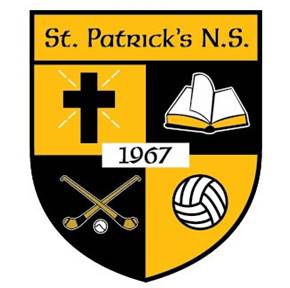 DEIS Plan 2022-25The staff of St. Patrick’s Senior N.S. developed a DEIS action Plan in Term 1 of the school year 2022/23 to make improvements in the school over 3 years. The plan aims to deliver equality of opportunity to all pupils in St. Patrick’s Senior N.S. The Principal attended seminars on DEIS action planning provided by the PDST Leadership team. The plan will be monitored and evaluated at regular intervals by staff. The DEIS Plan 2022 -25 includes the following targets:NumeracyTo improve children’s disposition towards maths and in particular their own belief in their ability in maths.To improve children’s ability to view all maths as a problem solving activity and to use an array of mathematical skills to help them in this process – applying and problem solving, communicating and expressing, integrating and connecting, reasoning, implementing, understanding and recalling and to observe children discussing maths in pairs and small groups and to identify this on a regular basis.To increase the percentage of our pupils achieving at or above the 50th percentile in problem solving.To reduce the discrepancy between the overall average percentile in Numeracy and the average percentile in problem solving by 5%.To increase our pupils awareness of their ability in Maths.LiteracyTo improve the standardised test results in comprehension. To decrease the discrepancy between the standardised test score in comprehension and the test score in pupil’s Non-reading Intelligence tests. AttendanceTo increase parental awareness of the importance of punctuality for their child’s educational experience.To improve punctuality of the target children to be in school at 9:20 a.m. every morning. To reduce number of target children leaving the school day early without a valid reason communicated to the class teacher/principal.TransitionsAll new entrants will find the transition from preschool/playschool to primary school easier. The will be able to adapt to the school day, classroom environment, yard at break times, play and school work.All children will be supported to acquire the social skills necessary to play and communicate effectively with the children in their class.All 3rd class graduates will find the transition between 2nd Class (Junior School) and 3rd Class (Senior School) more manageable. They will enable to adapt to the change of school building, change of teacher, organisation of subjects, yard at break times, homework and school work.All 6th class graduates will find the transition between primary school and secondary school more manageable. They will able to adapt to the length of the school day, organisation and variety of subjects, yard at break times, homework and school work.All children will be supported to further develop their resilience skills as well as the social skills necessary to communicate effectively, manage anxiety and develop friendships. Partnerships with Parents and OthersTo increase the number of parent volunteers from 24 % in October 2022 to 30 % in October 2023.To increase our use of Seesaw to further encourage home school communication with regards to pupils’ learning.To increase the involvement of the local community in our school.